Очередная встреча работника МЧС с воспитанниками ДОУВстречи работников МЧС с детьми детского сада уже стали традиционными. Сотрудник пожарной охраны проводит мероприятия, главная цель которых обучить подрастающее поколение правилам безопасного поведения, предотвратить возможные экстремальные ситуации и научить их осторожности.Пожарный приготовил для воспитанников детского сада интересное и познавательное мероприятие по основам безопасности. С детьми состоялась увлекательная беседа, в которой сотрудник МЧС рассказал им правила пожарной безопасности. Ребятам объяснили, почему "спички - детям не игрушка", что игра с огнем опасна, и огонь без присмотра может превратиться в жестокого врага человека, принося беды и несчастья.Рассказал о том, какие правила безопасности нужно соблюдать, чтобы предотвратить возникновение пожара, и как следует себя вести, если случился пожар. Также напомнил детям номера экстренных служб.Сотрудник МЧС задавал ребятам различные вопросы: "В каких домашних предметах таится могучий Огонь? А что же такое огонь? Кто он для людей - друг или враг? И почему? После ответов ребят сотрудник отдела надзорной деятельности привел трагические примеры пожаров из-за беспечного и халатного отношения людей к требованиям пожарной безопасности.В ходе встречи были задействованы различные объекты предметно-пространственной среды ДОУ: это и стенд "Безопасности", и уголки безопасности групп, и настоящие объекты и средства пожаротушения. Наглядные пособия, возможность прикоснуться к настоящим предметам, которыми тушат пожар, способствовали более глубокому осознанию детьми норм и правил безопасности.В конце мероприятия воспитанники детского сада без особого труда уже сами рассказывали пожарному все основные правила пожарной безопасности.Партнёрские отношения со службой МЧС - гарантия безопасности жизнедеятельности ДОУ.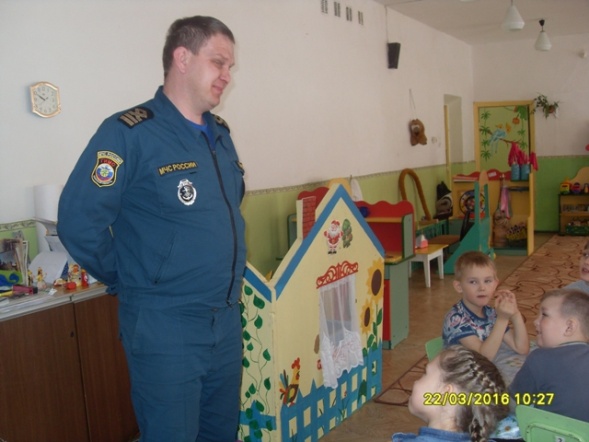 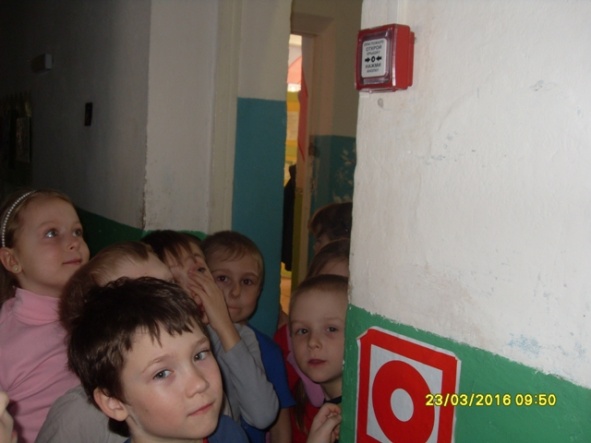 